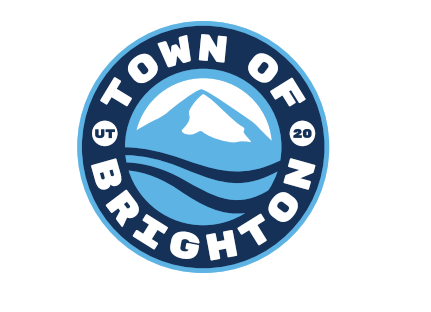 TOWN OF BRIGHTON APPLICATION FOR APPOINTMENT TO PLANNING COMMISSIONDate: __________________________Name: _________________________________ Physical Address: ____________________________________ Mailing Address: ______________________________________Cell Phone: __________________________ Other Phone: ___________________________________What is your connection to the Town of Brighton and for how long? __________________________________________________________________________________Present and Previous Civic Activities or involvement with the community: __________________________________________________________________________________________________________________________________________________________________________Education: ___________________________________________________________________________Employer: ____________________________________________________________________________Professional Experience: _______________________________________________________________ _________________________________________________________You may attached a resume or CV.Why are you interested in serving as a Planning Commissioner? ____________________________________________________________________________________________________________________Are you interested in being a regular member or an alternate or either? __________________________Specific skills, abilities, and qualities you will bring to enhance the effectiveness of the Commission._____________________________________________________________________________________Are you comfortable receiving and reviewing packets/information electronically? ________________What goals do you have in mind that you would like to accomplish as a commissioner? ____________ ___________________________________________________________________________________List three (3) issues relating to planning and zoning you consider important that the Town shouldaddress, and briefly outline your concern and position on each issue. ___________________________________________________________________________________________________________________________________________________________________________________________________________________________________________________________________________________________________________________________________________________________________________________________________________________________________________________________________________________________________________________________________________________________________________________________________________________________________________________________________________________________________________________________________		The Planning Commission consists of five (5) regular members and (2) alternates who are appointed by the Mayor with the advice and consent of the Town Council.   The term of the Commission is 4 years, although for the initial appointment the terms are staggered so that there are terms of 2, 3, 4 or 5 years. The Commission meets on the 3rd Wednesday of each month beginning at 6:00 p.m. until business concludes.  Please send your application by email to Town Clerk Kara John, karajohn@brighton.utah.gov   The deadline to submit applications is Thursday, April 29, 2021.  Commissioners will be appointed at the regular council meeting on May 11, 2021. 